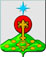 РОССИЙСКАЯ ФЕДЕРАЦИЯСвердловская областьДУМА СЕВЕРОУРАЛЬСКОГО ГОРОДСКОГО ОКРУГАРЕШЕНИЕот 07 июля 2021 года	                     № 53СевероуральскОб исполнении органами местного самоуправления Североуральского городского округа полномочий, предусмотренных статьей 5 Федерального закона от 06.03.2006 № 35-ФЗ «О противодействии терроризму»Во исполнение Распоряжения Губернатора Свердловской области от 19.01.2021 года № 2-РГ «О реализации решений антитеррористической комиссии в Свердловской области по вопросу об организации деятельности органов местного самоуправления муниципальных образований, расположенных на территории Свердловской области, по участию в профилактике терроризма, а также в минимизации и (или) ликвидации последствий его проявлений, о проблемах, перспективах и о состоянии нормативного правового регулирования антитеррористической деятельности в данной сфере на региональном уровне", заслушав информацию Администрации Североуральского городского округа (Матюшенко В.П.) «Об исполнении органами местного самоуправления Североуральского городского округа полномочий, предусмотренных статьей 5 Федерального закона от 06.03.2006 № 35-ФЗ «О противодействии терроризму», Дума Североуральского городского округаРЕШИЛА:1. Информацию об исполнении органами местного самоуправления Североуральского городского округа полномочий, предусмотренных статьей 5 Федерального закона от 06.03.2006 № 35-ФЗ «О противодействии терроризму», принять к сведению (прилагается).2. Разместить настоящее Решение на сайте Администрации Североуральского городского округа.Председатель ДумыСевероуральского городского округа		                                         Е.С. Балбекова			     Приложениек Решению ДумыСевероуральского городского округаот 07.07.2021 г. № 53Об исполнении органами местного самоуправления Североуральского городского округа полномочий, предусмотренных статьей 5.2 Федерального закона от 06.03.2006 № 35-ФЗ «О противодействии терроризму»Противодействие идеологии экстремизма и терроризма в современных реалиях становится одной из приоритетных задач в деятельности органов государственной власти и местного самоуправления.В соответствии со статьей 5.2 Федерального закона от 6 марта 2006 г. № 35-Ф3 «О противодействии терроризму», органы местного самоуправления при решении вопросов местного значения по участию в профилактике терроризма, а также в минимизации и (или) ликвидации последствий его проявлений наделены полномочиями.В целях исполнения полномочий, возложенных статьёй 5.2 Федерального закона от 06 марта 2006 года № 35-ФЗ «О противодействии терроризму», Администрацией Североуральского городского округа реализованы следующие мероприятия:В сфере разработки и реализации муниципальных программ в области профилактики терроризма, а также минимизации и (или) ликвидации последствий его проявлений.          На территории Североуральского городского округа мероприятия по профилактике терроризма и экстремизма проводятся в рамках реализации муниципальной программы Североуральского городского округа «Развитие системы гражданской обороны, защита населения и территории Североуральского городского округа от чрезвычайных ситуаций природного и техногенного характера, обеспечение пожарной безопасности и безопасности людей на водных объектах» на 2020-2025 годы», утвержденной постановлением Администрации Североуральского городского округа от 05.09.2019 № 934 (с изменениями на 16.04.2021 № 310). Финансирование данной муниципальной программы обеспечивается из средств местного бюджета Североуральского городского округа. В 2020 году запланированные денежные средства освоены в полном объеме 107,292 тысяч рублей на обеспечение работы видеокамер на территории Североуральского городского округа через интернет каналы (оплата интернет услуг). В 2021 году на выполнение мероприятий данной программы предусмотрено 127,608 тысяч рублей на обеспечение работы видеокамер на территории Североуральского городского округа через интернет каналы (оплата интернет услуг), в том числе видеокамер, установленных в местах массового пребывания людей. На 15.06.2021 года освоено 68,712 тысяч рублей, что составляет 53,8 %.2. В сфере организации и проведения в Североуральском городском округе информационно-пропагандистских мероприятий по разъяснению сущности терроризма и его общественной опасности, а также по формированию у граждан неприятия идеологии терроризма, в том числе путем распространения информационных материалов, печатной продукции, проведения разъяснительной работы.В 2020-2021 годах информационно-пропагандистские мероприятия по разъяснению сущности терроризма и его общественной опасности осуществлялись органами местного самоуправления в соответствии с комплексным планом мероприятий по противодействию идеологии терроризма в Североуральском городском округе на 2019-2023 годы, утверждённым постановлением Администрации Североуральского городского округа от 23.08.2019 № 861 (с изменениями от 21.10.2020 № 924). В 2020 - 2021 годах в рамках реализации законодательства РФ и Свердловской области в области противодействия терроризму на территории Североуральского городского округа принято 9 муниципальных правовых актов. В газете «Наше слово» в 2020 и 2021 годах размещено 5 материалов по антитеррористической тематике, в том числе 3 статьи за подписью Главы Североуральского городского округа и одно интервью с Главой Североуральского городского округа.В целях информационного обеспечения профилактики терроризма на официальных сайтах образовательных организаций и организаций дополнительного образования Североуральского городского округа размещены странички: «Профилактика терроризма, минимизация и (или) ликвидация последствий его проявлений».В разделе «Безопасность» на официальном сайте Администрации Североуральского городского округа также размещена страничка по антитеррористической тематике, в которой размещаются протоколы заседаний антитеррористической комиссии Североуральского городского округа и другие материалы, связанные с работой антитеррористической комиссии Свердловской области и Североуральского городского округа. 3. В сфере обеспечения выполнения требований к АТЗ объектов, находящихся в муниципальной собственности или в ведении ОМС.Постановлением Администрации Североуральского городского округа от 26.08.2019 № 874 «О формировании и ведении перечня объектов (территорий), подлежащих антитеррористической защищенности, находящихся в муниципальной собственности Североуральского городского округа», определен порядок формирования, ведения единого перечня категорированных и паспортизированных объектов, находящихся в муниципальной собственности. На 25.05.2021 на территории Североуральского городского округа расположено всего 56 объектов, подлежащих категорированию и паспортизации: 1 место массового пребывания людей (далее - ММПЛ), 31 объект, относящихся к сфере образования, 11 объектов, относящихся к сфере культуры, 7 объектов, относящихся к сфере спорта, 3 объекта ТЭК, 2 объекта водоснабжения и водоотведения. Все объекты категорированы и паспортизированы. Созданы и функционируют межведомственные комиссий для проведения категорирования объектов (территорий), находящихся в муниципальной собственности, а также ММПЛ и оценки состояния их АТЗ, находящихся на территории Североуральского городского округа.Контроль за выполнением требований к АТЗ объектов, находящиеся в муниципальной собственности или в ведении ОМС, а также ММПЛ осуществляется посредством организации и проведения проверок.Постановлением Администрации Североуральского городского округа от 20.11.2018 № 12099 «Об утверждении состава и регламента антитеррористической комиссии Североуральского городского округа» (с изменениями на 19.04.2021 № 330) организована работа антитеррористической комиссии Североуральского городского округа.За 2020 год на территории Североуральского городского округа проведено 4 заседания антитеррористической комиссии. Рассмотрено 17 вопросов. Дано 20 поручений. Данные поручения исполняются в срок, указанный в протоколах заседания антитеррористической комиссии Североуральского городского округа.В 2021 году проведено 2 заседания, заслушано 11 должностных лиц, рассмотрено 10 вопросов, дано 8 поручений. Кроме этого, Администрацией Североуральского городского округа совместно с антитеррористической комиссией Североуральского городского округа осуществляются иные мероприятия, направленные на решение вопросов местного значения по участию в профилактике терроризма, а также в минимизации и (или) ликвидации последствий его проявлений.